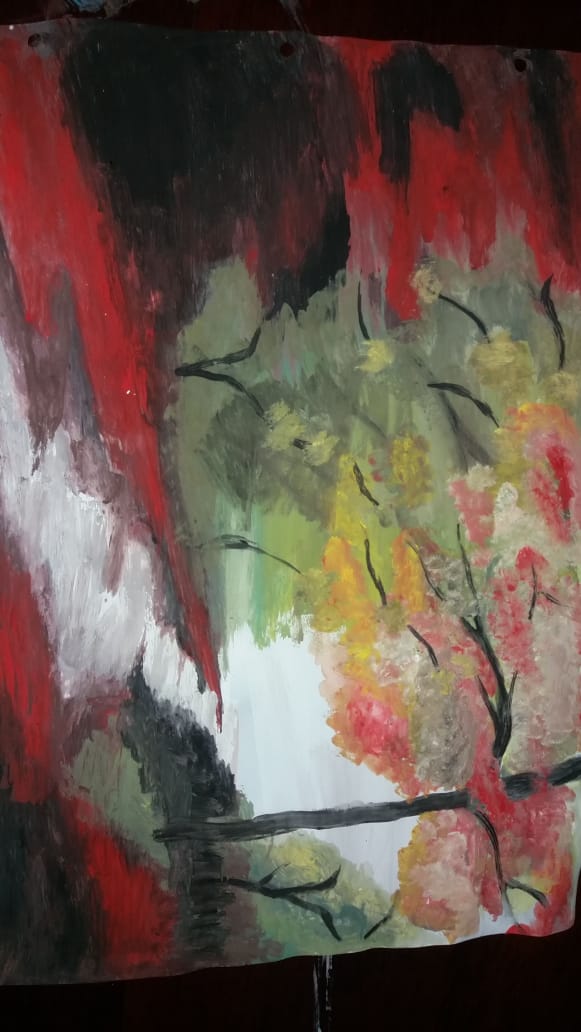 MORENO 2DO 3RA.